AGENDA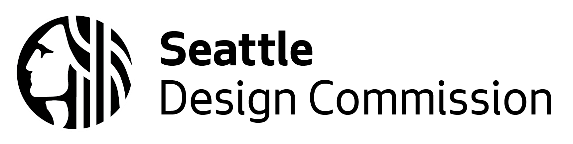 February 16, 2023Seattle City Hall600 – 4th AvenueBoards and Commission Room – L2-80Webex access Meeting Access Instructions*Access online meeting hereThis event requires registration. After your registration has been approved, you will receive instructions for joining the event.Click "Join Now".Follow the instructions that appear on your screen to join the teleconference.*If you are calling into the meeting, please use the information below:Phone number: +1-408-418-9388 United States TollAccess code: 2490 458 8752Written comments can be provided up to 24 hours before a scheduled meeting. Submit comments to SDC_Administration@seattle.gov.9:00 – 10:00 am  Commission Business Comments by Amalia, Elaine, and VinitaIntroduction of new CommissionersVice Chair selectionStaff briefing on project reviews for Garfield Superblock and Bitterlake ReservoirStaff updatesApproval of updated Commission policy on subcommittee reviewUpdate on upcoming Commission meetings10:00 – 12:00 pmGarfield SuperblockConcept ReviewPresenters: Roma Shah, Seattle Parks and Recreation; Aimee Rozier, SiteWorkshop12:00 -12:30 pm Lunch12:30 – 1:00 pm Commission Business Follow up discussions on items reviewed in morning business section1:00 – 3:00 pm Bitterlake Reservoir Concept Review Presenters: Andrew Karch, SPU; Lael Alderman, Consor; Aaron Luoma, HBB; Kevin Bergsrud, SPR; Jason Huff, Office of Arts and Culture